   ul. Staromłyńska 27 PL-70-561 Szczecin               http://www.muzeum.szczecin.pl 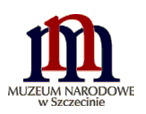 		                tel. +4891 4315200 fax: +4891 4315204             e-mail: Szczecin, dn. O8.07.2022r.    AZ.2710.8.2022.4.MS 
Informacja z otwarcia ofertDotyczy: postępowania o udzielenie zamówienia publicznego prowadzonego w trybie  przetargu nieograniczonego na podstawie art. 129 ust. 1 pkt 1) oraz art. 132-139   ustawy z dnia 11 września 
2019 r. Prawo zamówień publicznych ( Dz.U. z 2021 r., poz. 1129 ze zm., tj zwaną dalej PZP ) oraz aktów wykonawczych do PZP pod nazwą: „Wykonanie metalowych podestów do strefy edukacyjnej wystaw stałych „Misterium światła” i „Ukryte znaczenia”Działając na podstawie art. 222 ust. 5 ustawy z 11 września 2019 r. – Prawo zamówień publicznych (Dz.U. z 2021 r.,  poz. 1129 ze zm., tj.), zamawiający informuje, że w postępowaniu wpłynęła jedna  oferta:                                                                                                                                       …………………………………….Numer WykonawcaCena brutto    1.INTERPLASTIC Roger ŻółtowskiTuchom ul. Gdyńska 45 80-209 Chwaszczyno             43 973,73 zł 